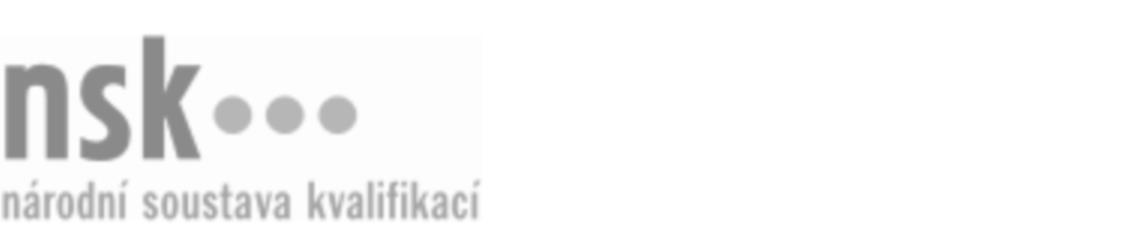 Další informaceDalší informaceDalší informaceDalší informaceDalší informaceDalší informaceMontér/montérka slaboproudých zařízení (kód: 26-020-H) Montér/montérka slaboproudých zařízení (kód: 26-020-H) Montér/montérka slaboproudých zařízení (kód: 26-020-H) Montér/montérka slaboproudých zařízení (kód: 26-020-H) Montér/montérka slaboproudých zařízení (kód: 26-020-H) Montér/montérka slaboproudých zařízení (kód: 26-020-H) Montér/montérka slaboproudých zařízení (kód: 26-020-H) Autorizující orgán:Autorizující orgán:Ministerstvo průmyslu a obchoduMinisterstvo průmyslu a obchoduMinisterstvo průmyslu a obchoduMinisterstvo průmyslu a obchoduMinisterstvo průmyslu a obchoduMinisterstvo průmyslu a obchoduMinisterstvo průmyslu a obchoduMinisterstvo průmyslu a obchoduMinisterstvo průmyslu a obchoduMinisterstvo průmyslu a obchoduSkupina oborů:Skupina oborů:Elektrotechnika, telekomunikační a výpočetní technika (kód: 26)Elektrotechnika, telekomunikační a výpočetní technika (kód: 26)Elektrotechnika, telekomunikační a výpočetní technika (kód: 26)Elektrotechnika, telekomunikační a výpočetní technika (kód: 26)Elektrotechnika, telekomunikační a výpočetní technika (kód: 26)Povolání:Povolání:Elektromechanik pro slaboproudElektromechanik pro slaboproudElektromechanik pro slaboproudElektromechanik pro slaboproudElektromechanik pro slaboproudElektromechanik pro slaboproudElektromechanik pro slaboproudElektromechanik pro slaboproudElektromechanik pro slaboproudElektromechanik pro slaboproudKvalifikační úroveň NSK - EQF:Kvalifikační úroveň NSK - EQF:33333Platnost standarduPlatnost standarduPlatnost standarduPlatnost standarduPlatnost standarduPlatnost standarduPlatnost standarduStandard je platný od: 15.10.2022Standard je platný od: 15.10.2022Standard je platný od: 15.10.2022Standard je platný od: 15.10.2022Standard je platný od: 15.10.2022Standard je platný od: 15.10.2022Standard je platný od: 15.10.2022Montér/montérka slaboproudých zařízení,  28.03.2024 23:18:17Montér/montérka slaboproudých zařízení,  28.03.2024 23:18:17Montér/montérka slaboproudých zařízení,  28.03.2024 23:18:17Montér/montérka slaboproudých zařízení,  28.03.2024 23:18:17Montér/montérka slaboproudých zařízení,  28.03.2024 23:18:17Strana 1 z 2Další informaceDalší informaceDalší informaceDalší informaceDalší informaceDalší informaceDalší informaceDalší informaceDalší informaceDalší informaceDalší informaceDalší informaceDalší informaceObory vzděláníObory vzděláníObory vzděláníObory vzděláníObory vzděláníObory vzděláníObory vzděláníK závěrečné zkoušce z oboru vzdělání Elektrikář (kód: 26-51-H/01) lze být připuštěn po předložení osvědčení o získání některé z uvedených skupin profesních kvalifikací:K závěrečné zkoušce z oboru vzdělání Elektrikář (kód: 26-51-H/01) lze být připuštěn po předložení osvědčení o získání některé z uvedených skupin profesních kvalifikací:K závěrečné zkoušce z oboru vzdělání Elektrikář (kód: 26-51-H/01) lze být připuštěn po předložení osvědčení o získání některé z uvedených skupin profesních kvalifikací:K závěrečné zkoušce z oboru vzdělání Elektrikář (kód: 26-51-H/01) lze být připuštěn po předložení osvědčení o získání některé z uvedených skupin profesních kvalifikací:K závěrečné zkoušce z oboru vzdělání Elektrikář (kód: 26-51-H/01) lze být připuštěn po předložení osvědčení o získání některé z uvedených skupin profesních kvalifikací:K závěrečné zkoušce z oboru vzdělání Elektrikář (kód: 26-51-H/01) lze být připuštěn po předložení osvědčení o získání některé z uvedených skupin profesních kvalifikací:K závěrečné zkoušce z oboru vzdělání Elektrikář (kód: 26-51-H/01) lze být připuštěn po předložení osvědčení o získání některé z uvedených skupin profesních kvalifikací: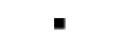 Montér/montérka elektrických instalací (kód: 26-017-H)Montér/montérka elektrických instalací (kód: 26-017-H)Montér/montérka elektrických instalací (kód: 26-017-H)Montér/montérka elektrických instalací (kód: 26-017-H)Montér/montérka elektrických instalací (kód: 26-017-H)Montér/montérka elektrických instalací (kód: 26-017-H)Montér/montérka elektrických instalací (kód: 26-017-H)Montér/montérka elektrických instalací (kód: 26-017-H)Montér/montérka elektrických instalací (kód: 26-017-H)Montér/montérka elektrických instalací (kód: 26-017-H)Montér/montérka elektrických instalací (kód: 26-017-H)Montér/montérka elektrických instalací (kód: 26-017-H)Montér/montérka elektrických rozvaděčů (kód: 26-019-H)Montér/montérka elektrických rozvaděčů (kód: 26-019-H)Montér/montérka elektrických rozvaděčů (kód: 26-019-H)Montér/montérka elektrických rozvaděčů (kód: 26-019-H)Montér/montérka elektrických rozvaděčů (kód: 26-019-H)Montér/montérka elektrických rozvaděčů (kód: 26-019-H)Montér/montérka elektrických sítí (kód: 26-018-H)Montér/montérka elektrických sítí (kód: 26-018-H)Montér/montérka elektrických sítí (kód: 26-018-H)Montér/montérka elektrických sítí (kód: 26-018-H)Montér/montérka elektrických sítí (kód: 26-018-H)Montér/montérka elektrických sítí (kód: 26-018-H)Montér/montérka hromosvodů (kód: 26-021-H)Montér/montérka hromosvodů (kód: 26-021-H)Montér/montérka hromosvodů (kód: 26-021-H)Montér/montérka hromosvodů (kód: 26-021-H)Montér/montérka hromosvodů (kód: 26-021-H)Montér/montérka hromosvodů (kód: 26-021-H)Montér/montérka slaboproudých zařízení (kód: 26-020-H)Montér/montérka slaboproudých zařízení (kód: 26-020-H)Montér/montérka slaboproudých zařízení (kód: 26-020-H)Montér/montérka slaboproudých zařízení (kód: 26-020-H)Montér/montérka slaboproudých zařízení (kód: 26-020-H)Montér/montérka slaboproudých zařízení (kód: 26-020-H)K závěrečné zkoušce z oboru vzdělání Elektrikář - silnoproud (kód: 26-51-H/02) lze být připuštěn po předložení osvědčení o získání některé z uvedených skupin profesních kvalifikací:K závěrečné zkoušce z oboru vzdělání Elektrikář - silnoproud (kód: 26-51-H/02) lze být připuštěn po předložení osvědčení o získání některé z uvedených skupin profesních kvalifikací:K závěrečné zkoušce z oboru vzdělání Elektrikář - silnoproud (kód: 26-51-H/02) lze být připuštěn po předložení osvědčení o získání některé z uvedených skupin profesních kvalifikací:K závěrečné zkoušce z oboru vzdělání Elektrikář - silnoproud (kód: 26-51-H/02) lze být připuštěn po předložení osvědčení o získání některé z uvedených skupin profesních kvalifikací:K závěrečné zkoušce z oboru vzdělání Elektrikář - silnoproud (kód: 26-51-H/02) lze být připuštěn po předložení osvědčení o získání některé z uvedených skupin profesních kvalifikací:K závěrečné zkoušce z oboru vzdělání Elektrikář - silnoproud (kód: 26-51-H/02) lze být připuštěn po předložení osvědčení o získání některé z uvedených skupin profesních kvalifikací:K závěrečné zkoušce z oboru vzdělání Elektrikář - silnoproud (kód: 26-51-H/02) lze být připuštěn po předložení osvědčení o získání některé z uvedených skupin profesních kvalifikací:Montér/montérka elektrických instalací (kód: 26-017-H)Montér/montérka elektrických instalací (kód: 26-017-H)Montér/montérka elektrických instalací (kód: 26-017-H)Montér/montérka elektrických instalací (kód: 26-017-H)Montér/montérka elektrických instalací (kód: 26-017-H)Montér/montérka elektrických instalací (kód: 26-017-H)Montér/montérka elektrických instalací (kód: 26-017-H)Montér/montérka elektrických instalací (kód: 26-017-H)Montér/montérka elektrických instalací (kód: 26-017-H)Montér/montérka elektrických instalací (kód: 26-017-H)Montér/montérka elektrických instalací (kód: 26-017-H)Montér/montérka elektrických instalací (kód: 26-017-H)Montér/montérka elektrických rozvaděčů (kód: 26-019-H)Montér/montérka elektrických rozvaděčů (kód: 26-019-H)Montér/montérka elektrických rozvaděčů (kód: 26-019-H)Montér/montérka elektrických rozvaděčů (kód: 26-019-H)Montér/montérka elektrických rozvaděčů (kód: 26-019-H)Montér/montérka elektrických rozvaděčů (kód: 26-019-H)Montér/montérka elektrických sítí (kód: 26-018-H)Montér/montérka elektrických sítí (kód: 26-018-H)Montér/montérka elektrických sítí (kód: 26-018-H)Montér/montérka elektrických sítí (kód: 26-018-H)Montér/montérka elektrických sítí (kód: 26-018-H)Montér/montérka elektrických sítí (kód: 26-018-H)Montér/montérka hromosvodů (kód: 26-021-H)Montér/montérka hromosvodů (kód: 26-021-H)Montér/montérka hromosvodů (kód: 26-021-H)Montér/montérka hromosvodů (kód: 26-021-H)Montér/montérka hromosvodů (kód: 26-021-H)Montér/montérka hromosvodů (kód: 26-021-H)Montér/montérka slaboproudých zařízení (kód: 26-020-H)Montér/montérka slaboproudých zařízení (kód: 26-020-H)Montér/montérka slaboproudých zařízení (kód: 26-020-H)Montér/montérka slaboproudých zařízení (kód: 26-020-H)Montér/montérka slaboproudých zařízení (kód: 26-020-H)Montér/montérka slaboproudých zařízení (kód: 26-020-H)Úplné profesní kvalifikaceÚplné profesní kvalifikaceÚplné profesní kvalifikaceÚplné profesní kvalifikaceÚplné profesní kvalifikaceÚplné profesní kvalifikaceÚplné profesní kvalifikaceÚplnou profesní kvalifikaci Elektrikář (kód: 26-99-H/08) lze prokázat předložením osvědčení o získání některé z uvedených skupin profesních kvalifikací:Úplnou profesní kvalifikaci Elektrikář (kód: 26-99-H/08) lze prokázat předložením osvědčení o získání některé z uvedených skupin profesních kvalifikací:Úplnou profesní kvalifikaci Elektrikář (kód: 26-99-H/08) lze prokázat předložením osvědčení o získání některé z uvedených skupin profesních kvalifikací:Úplnou profesní kvalifikaci Elektrikář (kód: 26-99-H/08) lze prokázat předložením osvědčení o získání některé z uvedených skupin profesních kvalifikací:Úplnou profesní kvalifikaci Elektrikář (kód: 26-99-H/08) lze prokázat předložením osvědčení o získání některé z uvedených skupin profesních kvalifikací:Úplnou profesní kvalifikaci Elektrikář (kód: 26-99-H/08) lze prokázat předložením osvědčení o získání některé z uvedených skupin profesních kvalifikací:Úplnou profesní kvalifikaci Elektrikář (kód: 26-99-H/08) lze prokázat předložením osvědčení o získání některé z uvedených skupin profesních kvalifikací:Montér/montérka elektrických instalací (kód: 26-017-H)Montér/montérka elektrických instalací (kód: 26-017-H)Montér/montérka elektrických instalací (kód: 26-017-H)Montér/montérka elektrických instalací (kód: 26-017-H)Montér/montérka elektrických instalací (kód: 26-017-H)Montér/montérka elektrických instalací (kód: 26-017-H)Montér/montérka elektrických instalací (kód: 26-017-H)Montér/montérka elektrických instalací (kód: 26-017-H)Montér/montérka elektrických instalací (kód: 26-017-H)Montér/montérka elektrických instalací (kód: 26-017-H)Montér/montérka elektrických instalací (kód: 26-017-H)Montér/montérka elektrických instalací (kód: 26-017-H)Montér/montérka elektrických rozvaděčů (kód: 26-019-H)Montér/montérka elektrických rozvaděčů (kód: 26-019-H)Montér/montérka elektrických rozvaděčů (kód: 26-019-H)Montér/montérka elektrických rozvaděčů (kód: 26-019-H)Montér/montérka elektrických rozvaděčů (kód: 26-019-H)Montér/montérka elektrických rozvaděčů (kód: 26-019-H)Montér/montérka elektrických sítí (kód: 26-018-H)Montér/montérka elektrických sítí (kód: 26-018-H)Montér/montérka elektrických sítí (kód: 26-018-H)Montér/montérka elektrických sítí (kód: 26-018-H)Montér/montérka elektrických sítí (kód: 26-018-H)Montér/montérka elektrických sítí (kód: 26-018-H)Montér/montérka hromosvodů (kód: 26-021-H)Montér/montérka hromosvodů (kód: 26-021-H)Montér/montérka hromosvodů (kód: 26-021-H)Montér/montérka hromosvodů (kód: 26-021-H)Montér/montérka hromosvodů (kód: 26-021-H)Montér/montérka hromosvodů (kód: 26-021-H)Montér/montérka slaboproudých zařízení (kód: 26-020-H)Montér/montérka slaboproudých zařízení (kód: 26-020-H)Montér/montérka slaboproudých zařízení (kód: 26-020-H)Montér/montérka slaboproudých zařízení (kód: 26-020-H)Montér/montérka slaboproudých zařízení (kód: 26-020-H)Montér/montérka slaboproudých zařízení (kód: 26-020-H)Úplnou profesní kvalifikaci Elektrikář - silnoproud (kód: 26-99-H/09) lze prokázat předložením osvědčení o získání některé z uvedených skupin profesních kvalifikací:Úplnou profesní kvalifikaci Elektrikář - silnoproud (kód: 26-99-H/09) lze prokázat předložením osvědčení o získání některé z uvedených skupin profesních kvalifikací:Úplnou profesní kvalifikaci Elektrikář - silnoproud (kód: 26-99-H/09) lze prokázat předložením osvědčení o získání některé z uvedených skupin profesních kvalifikací:Úplnou profesní kvalifikaci Elektrikář - silnoproud (kód: 26-99-H/09) lze prokázat předložením osvědčení o získání některé z uvedených skupin profesních kvalifikací:Úplnou profesní kvalifikaci Elektrikář - silnoproud (kód: 26-99-H/09) lze prokázat předložením osvědčení o získání některé z uvedených skupin profesních kvalifikací:Úplnou profesní kvalifikaci Elektrikář - silnoproud (kód: 26-99-H/09) lze prokázat předložením osvědčení o získání některé z uvedených skupin profesních kvalifikací:Úplnou profesní kvalifikaci Elektrikář - silnoproud (kód: 26-99-H/09) lze prokázat předložením osvědčení o získání některé z uvedených skupin profesních kvalifikací:Montér/montérka elektrických instalací (kód: 26-017-H)Montér/montérka elektrických instalací (kód: 26-017-H)Montér/montérka elektrických instalací (kód: 26-017-H)Montér/montérka elektrických instalací (kód: 26-017-H)Montér/montérka elektrických instalací (kód: 26-017-H)Montér/montérka elektrických instalací (kód: 26-017-H)Montér/montérka elektrických instalací (kód: 26-017-H)Montér/montérka elektrických instalací (kód: 26-017-H)Montér/montérka elektrických instalací (kód: 26-017-H)Montér/montérka elektrických instalací (kód: 26-017-H)Montér/montérka elektrických instalací (kód: 26-017-H)Montér/montérka elektrických instalací (kód: 26-017-H)Montér/montérka elektrických rozvaděčů (kód: 26-019-H)Montér/montérka elektrických rozvaděčů (kód: 26-019-H)Montér/montérka elektrických rozvaděčů (kód: 26-019-H)Montér/montérka elektrických rozvaděčů (kód: 26-019-H)Montér/montérka elektrických rozvaděčů (kód: 26-019-H)Montér/montérka elektrických rozvaděčů (kód: 26-019-H)Montér/montérka elektrických sítí (kód: 26-018-H)Montér/montérka elektrických sítí (kód: 26-018-H)Montér/montérka elektrických sítí (kód: 26-018-H)Montér/montérka elektrických sítí (kód: 26-018-H)Montér/montérka elektrických sítí (kód: 26-018-H)Montér/montérka elektrických sítí (kód: 26-018-H)Montér/montérka hromosvodů (kód: 26-021-H)Montér/montérka hromosvodů (kód: 26-021-H)Montér/montérka hromosvodů (kód: 26-021-H)Montér/montérka hromosvodů (kód: 26-021-H)Montér/montérka hromosvodů (kód: 26-021-H)Montér/montérka hromosvodů (kód: 26-021-H)Montér/montérka slaboproudých zařízení (kód: 26-020-H)Montér/montérka slaboproudých zařízení (kód: 26-020-H)Montér/montérka slaboproudých zařízení (kód: 26-020-H)Montér/montérka slaboproudých zařízení (kód: 26-020-H)Montér/montérka slaboproudých zařízení (kód: 26-020-H)Montér/montérka slaboproudých zařízení (kód: 26-020-H)Montér/montérka slaboproudých zařízení,  28.03.2024 23:18:17Montér/montérka slaboproudých zařízení,  28.03.2024 23:18:17Montér/montérka slaboproudých zařízení,  28.03.2024 23:18:17Montér/montérka slaboproudých zařízení,  28.03.2024 23:18:17Montér/montérka slaboproudých zařízení,  28.03.2024 23:18:17Strana 2 z 2